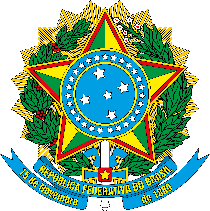 ANEXO I OFICIO DE INSCRIÇÃOEu Fulano Ciclaro Oliveira, cadastrado no CPF 000.000.000-00 registrado na Universidade Federal de Rondonópolis sob o número de matrícula 00000000000 (SIAPE OU RGA), venho mui respeitosamente apresentar minha candidatura para representar minha categoria, descrita no ítem X (Consultar o edital), em acordo com o quadro de vagas do 5º artigo do EDITAL Nº 03/2020 – REPRESENTANTES NA COMISSÃO DE RELAÇÕES INTERNACIONAIS. Informações adicionais: Unidade acadêmica ao qual pertence: Telefone:E-mail: Por ser verdadeiros os dados supracitados firmo o presente,____________________________Nome completo ou carimbo